SECRETARIA GENERALFICHA DE REQUERIMIENTO DE DOCUMENTOS No. XXXApellidos y nombres del/la solicitante:Número de cédula y/o pasaporte:Facultad: ……………………………………………………………………Carrera: …………………………………………………………………….Año de ingreso: …………………………………………………………….Año de egreso: …………………………………………………………….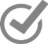 Nombre del/ la Solicitante:Firma:Fecha:Nombre de quien recibe:Firma:Fecha: